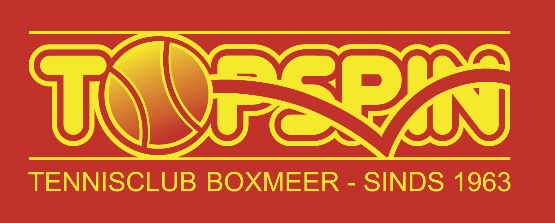 Schrijven zich in voor:                                                                                                                                                                 In welke klasse willen we spelenInleveren : tot 31-12-2022 competitie@tctopspin.nlcc: mvandenbosch1962@gmail.com> en jpmvdheuij@hotmail.comBonds nummerNaamM / Ve-mail06-nummer06-nummer12345678Welk dagSoort team17+/35+/50+Welke klasse   Hier invullen